Your recent request for information is replicated below, together with our response.I would like to officially request a FOI regarding any traffic accidents involving vehicles and pedestrians in Bannockburn, Stirling between 1st and 27th January 2024. We have carried out a search of all road traffic collisions in the Stirling Local Authority area where one or more of the casualties involved is recorded as a pedestrian.There is one recorded road traffic collision that meets the terms of your request.It occurred on 10 January 2024 on the A9 northbound, near Allan Water Overbridge, Dunblane and there were two pedestrian casualties, both recorded as slight injury.All statistics are provisional and should be treated as management information. All data have been extracted from Police Scotland internal systems and are correct as at 16/02/2024.						Note - the data is subject to change and will be updated on the next extract of data from CRaSH on 3rd March 2024.Data excludes non-injury collisions as per standard operating procedure.		Based on a count of Road Traffic Collision Casualties, where the Casualty Class is 'Pedestrian' within Local Authority Stirling			Road Traffic Collisions within Local Authority Stirling have been selected.	If you require any further assistance, please contact us quoting the reference above.You can request a review of this response within the next 40 working days by email or by letter (Information Management - FOI, Police Scotland, Clyde Gateway, 2 French Street, Dalmarnock, G40 4EH).  Requests must include the reason for your dissatisfaction.If you remain dissatisfied following our review response, you can appeal to the Office of the Scottish Information Commissioner (OSIC) within 6 months - online, by email or by letter (OSIC, Kinburn Castle, Doubledykes Road, St Andrews, KY16 9DS).Following an OSIC appeal, you can appeal to the Court of Session on a point of law only. This response will be added to our Disclosure Log in seven days' time.Every effort has been taken to ensure our response is as accessible as possible. If you require this response to be provided in an alternative format, please let us know.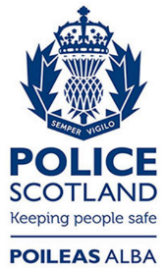 Freedom of Information ResponseOur reference:  FOI 24-0299Responded to:  23 February 2024